PENGARUH BUMDES TERHADAP PENINGKATAN KESEJAHTERAAN MASYARAKAT DI DESA PASAR MIRINGKECAMATAN PAGAR MERBAUDisusun Untuk Memenuhi Persayaratan DalamMemperoleh Gelar Sarjana EkonomiJurusan ManajemenSKRIPSIOleh :INDAH TAQWA AQWAZANPM : 153114396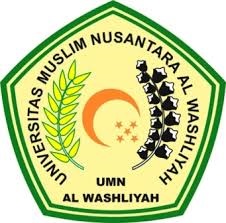 PROGRAM STUDI MANAJEMENFAKULTAS EKONOMIUNIVERSITAS MUSLIM NUSANTARA AL WASHLIYAH MEDAN2019